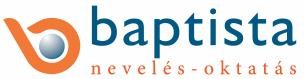     JELENTKEZÉSI LAPSzakképesítés neve: ………………………………………………………..……
OKJ száma: ……....………………………..…….Nyilatkozom, hogy az adatok valóságtartalmát szükség esetén az iskola felé igazolni tudom, egyben a fenti személyes/különleges adatok kezeléséhez hozzájárulásomat adom. Az adatváltozást 8 napon belül bejelentem.Kérem felvételemet …………… tagozatra a Cserepka Iskola fent megjelölt szakképesítésre.Kelt, ……………………………………………..									……………………………………….
											tanulóTANULÓRA VONATKOZÓ ALAPADATOKTANULÓRA VONATKOZÓ ALAPADATOKTANULÓRA VONATKOZÓ ALAPADATOKTANULÓRA VONATKOZÓ ALAPADATOKTANULÓRA VONATKOZÓ ALAPADATOKA tanuló neve:A tanuló neve:Születési név:Születési név:Születési helye, ideje:Születési helye, ideje:Állampolgársága:Állampolgársága:Anyja neve:Anyja neve:Lakcím:Lakcím:Életvitelszerű tartózkodási helye:Életvitelszerű tartózkodási helye:E-mail címe:E-mail címe:Telefonszáma:Telefonszáma:Oktatási azonosító száma:Oktatási azonosító száma:Érettségi bizonyítvány száma, kelte:Érettségi bizonyítvány száma, kelte:Szakképesítéssel rendelkezem:Szakképesítéssel rendelkezem:igen     /    nem112Szakképesítés megnevezése: (ha igen)Szakképesítés megnevezése: (ha igen)Átvétel esetén különbözeti vizsga szükséges:Átvétel esetén különbözeti vizsga szükséges:igenigennemnem